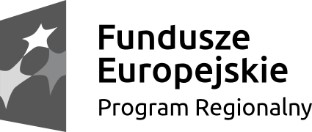 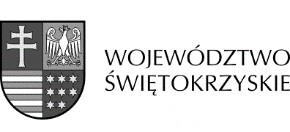 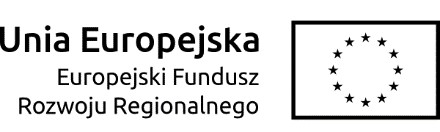 Załącznik nr 8 …………………………………………                                                             ……………..…………….......................…                             Nazwa i adres Oferenta 	 	                                                Miejscowość, data PROPOZYCJA ZABEZPIECZENIA UMOWY PARTNERSKIEJ W związku z ubieganiem się ...................................................................................................................................... (nazwa Oferenta) o udział w roli Partnera w projekcie Gminy Działoszyce pn. „Kompleksowa rewitalizacja miasta Działoszyce – etap II” planowanego do dofinansowania ze środków Europejskiego Funduszu Rozwoju Regionalnego w ramach Regionalnego Programu Operacyjnego Województwa Świętokrzyskiego na lata 2014 – 2020 działanie 6.5 Rewitalizacja obszarów miejskich i wiejskich, proponuję jako zabezpieczenie dla Gminy Działoszyce następujące zabezpieczenia: pieniądz (przelew wierzytelności z rachunku lokaty terminowej), gwarancja bankowa, gwarancja ubezpieczeniowa, poręczenie  udzielane  przez  podmioty,  o  których  mowa  w  art.  6b  ust.  5  pkt  2 ustawy   z  dnia  9  listopada  2000  r.  o  utworzeniu  Polskiej  Agencji  Rozwoju Przedsiębiorczości (Dz. U. z 2014 r., poz. 1804), weksel z poręczeniem wekslowym banku lub  spółdzielczej kasy oszczędnościowokredytowej, zastaw na papierach wartościowych emitowanych przez Skarb Państwa lub jednostkę samorządu terytorialnego, cesja praw z polisy ubezpieczeniowej, hipoteka, poręczenie według prawa cywilnego, weksel własny in blanco wraz z deklaracją wekslową,  weksel własny in blanco wraz z deklaracją wekslową i poręczeniem wekslowym. ………………………………………………………………… (Podpis i pieczątka osoby upoważnionej  do składania oświadczenie  w imieniu Wnioskodawcy) 